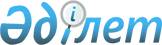 О внесении изменений в некоторые приказы Министра транспорта и коммуникаций Республики Казахстан и Министерства по инвестициям и развитию Республики КазахстанПриказ Министра по инвестициям и развитию Республики Казахстан от 28 апреля 2018 года № 288. Зарегистрирован в Министерстве юстиции Республики Казахстан 18 июля 2018 года № 17212.
      В соответствии с пунктом 2 статьи 50 Закона Республики Казахстан от 6 апреля 2016 года "О правовых актах" ПРИКАЗЫВАЮ:
      1. Утвердить прилагаемый перечень некоторых приказов Министра транспорта и коммуникаций Республики Казахстан и Министерства по инвестициям и развитию Республики Казахстан, в которые вносятся изменения.
      2. Комитету транспорта Министерства по инвестициям и развитию Республики Казахстан в установленном законодательством Республики Казахстан порядке обеспечить:
      1) государственную регистрацию настоящего приказа в Министерстве юстиции Республики Казахстан;
      2) в течение десяти календарных дней со дня государственной регистрации настоящего приказа направление его копии на бумажном носителе и в электронной форме на казахском и русском языках в Республиканское государственное предприятие на праве хозяйственного ведения "Республиканский центр правовой информации" для официального опубликования и включения в Эталонный контрольный банк нормативных правовых актов Республики Казахстан;
      3) размещение настоящего приказа на интернет-ресурсе Министерства по инвестициям и развитию Республики Казахстан;
      4) в течение десяти рабочих дней после государственной регистрации настоящего приказа в Министерстве юстиции Республики Казахстан представление в Юридический департамент Министерства по инвестициям и развитию Республики Казахстан сведений об исполнении мероприятий, согласно подпунктам 1), 2) и 3) настоящего пункта.
      3. Контроль за исполнением настоящего приказа возложить на курирующего вице-министра по инвестициям и развитию Республики Казахстан.
      4. Настоящий приказ вводится в действие по истечении десяти календарных дней после дня его первого официального опубликования.
      "СОГЛАСОВАН"
Министр информации и коммуникаций
Республики Казахстан
_________________ Д. Абаев
19 июня 2018 года
      "СОГЛАСОВАН"
Заместитель Премьер-Министра
Республики Казахстан-
Министр сельского хозяйства
Республики Казахстан
______________У. Шукеев
25 июня 2018 года
      "СОГЛАСОВАН"
Председатель Комитета
национальной безопасности
Республики Казахстан
_______________К. Масимов
29 июня 2018 года
      "СОГЛАСОВАН"
Министр национальной экономики
Республики Казахстан
____________Т. Сулейменов
18 июня 2018 года
      "СОГЛАСОВАН"
Министр финансов
Республики Казахстан
________________Б. Султанов
30 апреля 2018 года
      "СОГЛАСОВАН"
Министр иностранных дел
Республики Казахстан
____________К. Абдрахманов
4 мая 2018 года
      "СОГЛАСОВАН"
Министр внутренних дел
Республики Казахстан
________________К. Касымов
14 мая 2018 года Перечень некоторых приказов Министра транспорта и коммуникаций Республики Казахстан и Министерства по инвестициям и развитию Республики Казахстан, в которые вносятся изменения
      1. В приказе Министра транспорта и коммуникаций Республики Казахстан от 11 декабря 2012 года № 870 "Об утверждении Правил ведения учета и представления отчетности о перевозках пассажиров, багажа, грузобагажа, грузов и об использовании подвижного состава при перевозках" (зарегистрирован в Реестре государственной регистрации нормативных правовых актов под № 8281, опубликован 27 августа 2013 года в газете "Казахстанская правда"):
      в Правилах ведения учета и представления отчетности о перевозках пассажиров, багажа, грузобагажа, грузов и об использовании подвижного состава при перевозках, утвержденных указанным приказом:
      подпункт 1) пункта 6 изложить в следующей редакции:
      "1) дорожная ведомость и корешки дорожной ведомости формы ГУ-29-О, согласно приложению 16 к Правилам перевозок грузов железнодорожным транспортом по форме утвержденные приказом Министра по инвестициям и развитию Республики Казахстан от 30 апреля 2015 года № 545 "Об утверждении Правил перевозок пассажиров, багажа, грузов, грузобагажа и почтовых отправлений" (зарегистрирован в Реестре государственной регистрации нормативных правовых актов под № 13714);".
      2. В приказе исполняющего обязанности Министра по инвестициям и развитию Республики Казахстан от 23 января 2015 года № 49 "Об утверждении Правил государственной регистрации транспортных средств городского рельсового транспорта" (зарегистрирован в Реестре государственной регистрации нормативных правовых актов под № 10407):
      в Правилах государственной регистрации транспортных средств городского рельсового транспорта, утвержденных указанным приказом:
      пункт 11 изложить в следующей редакции:
      "11. Сбор за государственную регистрацию и выдачу дубликата свидетельства транспортных средств городского рельсового транспорта взимается в порядке и размере, установленных Кодексом Республики Казахстан от 25 декабря 2017 года "О налогах и других обязательных платежах в бюджет (Налоговый кодекс)".".
      3. В приказе исполняющего обязанности Министра по инвестициям и развитию Республики Казахстан от 24 февраля 2015 года № 165 "Об утверждении Правил государственной регистрации судов и прав на них" (зарегистрирован в Реестре государственной регистрации нормативных правовых актов под № 11125, опубликован 18 июня 2015 года в информационно-правовой системе "Әділет"):
      в Правилах государственной регистрации судов и прав на них, утвержденных указанным приказом:
      пункт 4 изложить в следующей редакции:
      "4. За государственную регистрацию (перерегистрацию) судна, ипотеки судна или строящегося судна и выдачу дубликата документа, удостоверяющего государственную регистрацию судна, ипотеки судна или строящегося судна, взимаются сборы в порядке и размерах, установленных Кодексом Республики Казахстан от 25 декабря 2017 года "О налогах и других обязательных платежах в бюджет (Налоговый кодекс)".".
      4. В приказе исполняющего обязанности Министра по инвестициям и развитию Республики Казахстан от 26 марта 2015 года № 333 "Об утверждении Правил государственной регистрации подвижного состава и его залога" (зарегистрирован в Реестре государственной регистрации нормативных правовых актов под № 11119, опубликован 18 июня 2015 года в информационно-правовой системе "Әділет"):
      в Правилах государственной регистрации подвижного состава и его залога, утвержденных указанным приказом:
      пункт 11 изложить в следующей редакции:
      "11. Сбор за государственную регистрацию тягового, а также мотор - вагонного подвижного состава взимается в размере, установленном Кодексом Республики Казахстан от 25 декабря 2017 года "О налогах и других обязательных платежах в бюджет (Налоговый кодекс)".".
      5. В приказе Министра по инвестициям и развитию Республики Казахстан от 28 апреля 2015 года № 519 "Об утверждении Правил эксплуатации морских портов, имеющих статус международного значения, портовых сооружений и акватории морского порта" (зарегистрирован в Реестре государственной регистрации нормативных правовых актов под № 13904, опубликован 1 августа 2016 года в информационно-правовой системе "Әділет"):
      в Правилах эксплуатации морских портов, имеющих статус международного значения, портовых сооружений и акватории морского порта, утвержденных указанным приказом:
      пункт 24 изложить в следующей редакции:
      "24. Выкат вагонов с паромов на территорию порта осуществляется после оформления контролирующим органом пропуска парома через Государственную границу Республики Казахстан.
       После выката вагонов с парома и подачи их на подъездные пути порта (кроме порожних вагонов и вагонов с опасными грузами) производится коммерческий осмотр вагонов.
       Оформление грузовых документов, в том числе в контролирующих органах, производится в соответствии с приказом Министра по инвестициям и развитию Республики Казахстан от 30 апреля 2015 года № 545 "Об утверждении Правил перевозок пассажиров, багажа, грузов, грузобагажа и почтовых отправлений" (зарегистрирован в Реестре государственной регистрации нормативных правовых актов под № 13714).
      Вывод вагонов с территории порта производится тепловозами перевозчика.".
      6. Утратил силу приказом Министра обороны РК от 05.10.2020 № 514 (вводится в действие по истечении десяти календарных дней после дня его первого официального опубликования).

      7. Утратил силу приказом Министра обороны РК от 05.10.2020 № 514 (вводится в действие по истечении десяти календарных дней после дня его первого официального опубликования).

      8. Утратил силу приказом Министра индустрии и инфраструктурного развития РК от 05.10.2020 № 515 (вводится в действие по истечении десяти календарных дней после дня его первого официального опубликования).

      9. Утратил силу приказом и.о. Министра индустрии и инфраструктурного развития РК от 15.10.2020 № 531 (вводится по истечении десяти календарных дней после дня его первого официального опубликования).

      10. Утратил силу приказом Министра индустрии и инфраструктурного развития РК от 17.08.2020 № 433 (вводится в действие по истечении десяти календарных дней после дня его первого официального опубликования).


					© 2012. РГП на ПХВ «Институт законодательства и правовой информации Республики Казахстан» Министерства юстиции Республики Казахстан
				
      Министр по инвестициям и развитию 
Республики Казахстан 

Ж. Қасымбек
Утвержден
приказом Министра
по инвестициям и развитию
Республики Казахстан
от 28 апреля 2018 года № 288